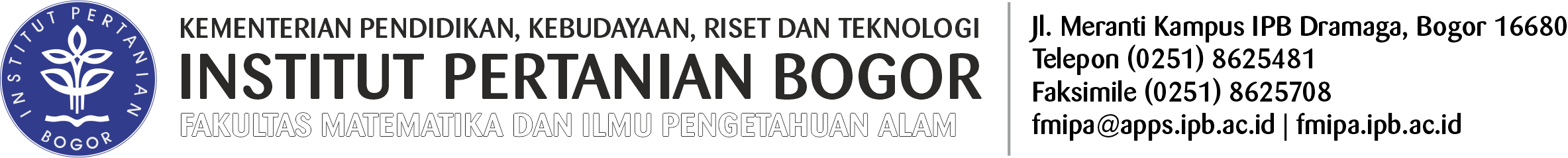 Lamp. 	: Fotokopi Hasil Ujian Kualifikasi TertulisHal	: Pengajuan Ujian Kualifikasi LisanKepada Yth.Dekan FMIPA Pertanian BogorDengan hormat,Sehubungan dengan telah terpenuhinya persyaratan untuk Ujian Kualifikasi Lisan (S3) bagi mahasiswa Sekolah Pascasarjana di bawah ini:Nama	:  ………………………………………………………… NIM:……...…....………………Program Studi	:  ……………………………………………………………………………………………No. Telepon	: …………………….……………………….…. / HP: …..………..…………………….Maka kami sebagai Komisi Pembimbing akan mengadakan ujian tersebut yang direncanakan pada:Hari & Tanggal : …………………………………………………………………………………………....Pukul	: …………………………………Tempat	: …………………………………………………………………………………………....Dengan susunan komisi penguji :	Tanda TanganKetua	: ……………………………………………………..	………………………………....Anggota	: 1.  .…………………………………………………	………………………………....2.  .…………………………………………………	………………………………....3.  ………………………………………………….	………………………………....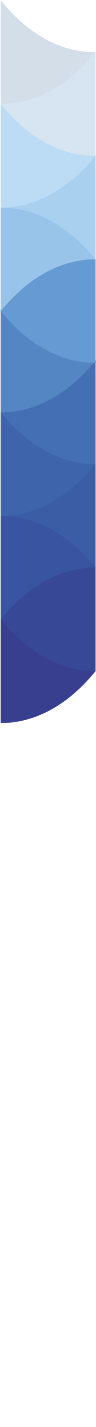 4.  ………………………………………………….	………………………………....Luar Komisi	: 1.  .…………………………………………………	………………………………....2.  ………………………………………………….	……………………………….... Judul Penelitian: …………………………………………………….………………………………...........…………………………………………………….………………………………...........…………………………………………………….………………………………...........Atas perhatiannya diucapkan terima kasih.Bogor, …………………………………….Mengetahui	Hormat kamiKetua Program Studi,	Ketua Komisi Pembimbing,…………………………..……......…….	…………………………..........…………..NIP.	NIP.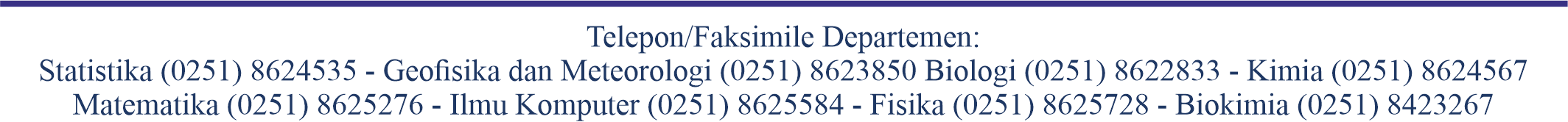 